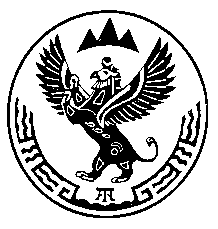 Министерство природных ресурсов, экологии иимущественных отношений Республики АлтайПРИКАЗ« 27 » апреля 2017 г.                                                                         №   252                                               г. Горно-АлтайскО представлении права пользования участками недр местного значения «Скв. №Г18/10», «Скв. №Г9/83», «Скв. №Г13/07», «Скв. №Г21/90»для добычи подземных вод На основании абзаца 7 пункта 6 статьи 10.1 Закона Российской Федерации от 21 февраля 1992 года № 2395-1 «О недрах», постановления Правительства Республики Алтай от 18 августа 2006 года № 208 «Об утверждении Порядка оформления, государственной регистрации и выдачи лицензий на пользование участками недр местного значения на территории Республики Алтай», Административного регламента по предоставлению Министерством природных ресурсов, экологии и имущественных отношений Республики Алтай государственной услуги по выдаче лицензий без проведения аукционов на пользование участками недр местного значения на территории Республики Алтай, утвержденного приказом Министерства лесного хозяйства Республики Алтай от 24.01.2013 года №27, протокола заседания комиссии по рассмотрению заявок о предоставлении права пользования участками недр, внесению изменений, дополнений и переоформлению лицензий, досрочному прекращению права пользования недрами на территории Республики Алтай по участкам недр, отнесенным к компетенции Министерства природных ресурсов, экологии и имущественных отношений Республики Алтай от 26 апреля 2017 г. № 348, п р и к а з ы в а ю:1. Предоставить муниципальному унитарному предприятию «Тепловодстрой Сервис» право пользования участками недр местного значения «Скв. №Г18/10», «Скв. №Г9/83», «Скв. №Г13/07», «Скв. №Г21/90» для добычи подземных вод сроком до 1 апреля 2042 года.2. Отделу недропользования и водных отношений (А.С. Сакладов) оформить, зарегистрировать и выдать лицензию на пользование участками недр местного значения «Скв. №Г18/10», «Скв. №Г9/83», «Скв. №Г13/07», «Скв. №Г21/90» для добычи подземных вод.3. Контроль за исполнением настоящего Приказа возложить на Первого заместителя министра Е.А. Мунатова.Министр природных ресурсов, экологиии имущественных отношений Республики Алтай                            А.А. АлисовВнесено:Начальником отдела недропользованияи водных отношений_______________А.С. СакладовымСогласовано:Первый заместитель министра природных ресурсов,экологии и имущественных отношений Республики Алтай_______________	Е.А. МунатовИсп. А.А. Амургушева, 6-65-22